This project has been funded with support from the European Commission. This publication [communication] reflects the views only of the author, and the Commission cannot be held responsible for any use which may be made of the information contained therein.PALERMO MINUTESMONDAY 14 NOVEMBER 20169:05: Welcome speeches from headteacher, Rita Cascarella and Erasmus+ coordinator, Emilio Guzmán.9:20: A surprise: Liceo choir sang some songs such as “Whenever will be” and “La vie est belle” (La vida es bella or Life is beautiful).9:30: International groups meetings in order to give ideas and design a flash mob to attract people's attention on recycling and environment, and  show their choices of poems, paragraphs or sentences from literary books from each country. Each text will be written, copied, decorated and printed on a card/sheet.10:15: A student from each international group shows their ideas about the flash mob.10: 36: Students make posters about the flash mob's ideas.10:55: Students go to visit the main building of the school.11:00-11:30 Break11:30 “Tappi di plastic” talk by Dr. Gianluca Sará (Ph.d.), professor of Ecology, dept. Earth and Marine Sciences at University of Palermo, Italy: “Marine Debris-A global Problem, crossed with climate change”.He talks about the effect of plastic in the oceans, proactive, resilience and temperature rise. More important than the temperature rise is the rainfalls and heat waves that cause mass mortality. Plastic and cigarette can destroy ecological equilibrium.There are four classes of Marine Debris: 1) tourism-related litter at the coast: synergestic effect in the oceans, different debris multiply the effects of problems, 2) sewage-related debris: rivers transmit the debris from river to the sea, this is continuity, the increase variability of systems as this is the main problem, not the climate change, 3) fish-related utensils, such as fishing nets, fish as bivalve eat and filter particle debris and cause problems, 4) effects on marine biota, real detrimental factor to our equilibrium. There are 2 plastic areas or islands in the Atlantic ocean, 2 in the Pacific, 1 in the Indian sea, and another recently discovered by a professor from Sienna university.12:15: Two Italian students, Linda and Mauro, talk about the project “Be scientist”. It is a new kind of working as team work, not the traditional way of learning.12:30: Flash mob's ideas from students: There were six international groups showing and rehearsing their flash mob's ideas. Students and teachers vote for the best flash mob's idea and the fourth group was the winner. Simplicity and impact were the factors which were assessed.12:50-13:30: All the science OER were showed and collected from each school.TUESDAY 15 NOVEMBER 20169:10 Antonio Mazzon, civil engineer, presents the project “Smart City Comune di Palermo”:-Roadmaps for Energy, Palermo Smart City 2050 in order to reduce CO2 emissions because of traffic in Palermo,and improve efficiency in the buildings.-Sustainable Energy Action Plan: reduction of CO2 emissions in transport sector, to improve buildings. In 2050 new buildings will combine historical qualities and new technologies, creating maximum comfort and functionality for their users. Install photovoltaic roof system to produce electricity at schools, solar panels to produce hot water in buildings, installation of climatisation, geotermic systems. They do an analysis of costs and benefits.-18 CNG (compressed natural gas) buses were bought in Palermo, 5 km of curbs to protect the bus lanes, construction of subway lanes, 15 km of tram lines with 40 tram stops.Answer to questions:-There are 50 km of cycle lanes but a new project will try to build 150 km more.-The main problem is to sensitise people of Palermo10:05 Libraries:1)video from Tampere school. 2) “Welcome to our library” powerpoint by Penair school. 3) German library  “Cato Library”: video. 4) Poland and Spain show their school library activities10:20 Carmela's talk about Library at Liceo Classico 20 years ago. Libraries were organised by code numbers, books stamped, protected by security measures, books had an indexed reference.The librarian should be friendly and useful. Library's definition: is an arena of possibilities-Spanish teacher Mamen showed the activities carrying out in the Spanish school.-International groups: students gathered to talk about library. They made interviews.11:00-11:30: Break time11:30: Invisible library talk by Leonora Cupane from a cultural organisation. The idea was taken from the book “Invisible cities” by Italo Balbini. You can heal through music. There are 2 libraries, the visible and the invisible. In the invisible one they contact the person who provide the book for them, and give information of the book, after they provide the book to the invisible library, afterwards the book is given back to the owner. A list of books are done, if someone wants a book of the list, tell it to the person in charge, and the person goes to the book owner’s home in order to pick up the book , give it to the person interested and when it is read, the person in charge picks it up and give it back to the owner. Now there are 110 providers of books.11:40 National groups to report their ideal library. They make posters and show them.12:55 Students' rehearsal of the flash mob.12:55 Teacher meeting: 1) some activities for Truro mobility from 6 to 10 March 2017: Financial plan from each school, liquidation plan by the coordinator, OER on languages, Seppo will show resources as grants or programmes to study foreign languages in Europe, teacher workshop about Penair school experience on relationships between school and employment or school/labour market, mobility evaluation and possible activities for last mobility in Gorowo Poland. 2) British and German first year teacher evaluations have to be added to the teacher padlet created in the transnational meeting.3) The hotel to Penair school transfer will be probably by taxis, but Carmel will arrange this as well as from airports to Truro.4) We will have 2 outdoor activities, one to visit the Eden project, about 10 € per person will be contributed to this visit, and another to St Ives on sustainable tourism.5) Seppo gave  details to contact “door2doortransfers”, who provide airports/cities transfers, 350 pounds return Bristol airport/Truro transfer.WEDNESDAY 16 NOVEMBER 20169:05: International groups. They talk about their marketing plans. There are 6 international groups, two of them are Italian. They also talk about school/labour market relationships.9:55: Adrián and Mohammed, Spanish students, show a video about the process of development of their small company “Cups2Go”. This is an example of what each school will have to show in Truro mobility.10:00 Emilio Guzmán, project coordinator, shows a presentation about the financial plan theory, which will have to be handed in Truro by each school.10:30: Riccardo Alessandro from university of Palermo gives a talk about science and cancer. People don't die by the primary tumours, but for the metastasis, for invading other tissues. The malignant molecules proliferate in the tissues and form a metastasis. This is called metastatic cancer.-External causes of cancer: ultraviolet radiation, ultraviolet radiation, tobacco smoke, lifestyle factor as diet, and biological factors as virus. The 50% of the total of cancers happened in these 3 organs: Lung/bronchus, 28%, prostate, 9% and colon/rectum 8%, because these tissues are more in contact with food. Air pollution and diet are other causes of cancer.-We find free radicals in antioxidants, in fruit and vegetables. Antioxidants have vitamin C and E. If we do an experiment with an apple. Half of it is covered with lemon juice and the other half not, the half with lemon juice remains well after some days, but the other half oxidises. Tha nanovesicles are in the lemon juice. They cause inhibition of tumour cell growth, but not of normal or healthy cells.-The first mission of university is to apply the research of labs to do business, but other missions are research and teaching.11:00 Break11:25 Flash mob rehearsal till 12:10.12:10. All the students visite the Church of Santa Maria dell’ Ammiraglio and Cuatri Quanti with some Italian teachers, as the Art teacher, and students from the host school, as tour guides.THURSDAY 17 NOVEMBER 20168:30-18:25  Visit to Cefalú  and the Astronomical Park “Gal Hassin” ( Gal for Galaxy and Hassin for Isnello in Arabic times.FRIDAY 18 NOVEMBER 20168:30 Flash mob rehearsal9:40 Flash mob implementation in “Cuatri Canti” to raise awareness about recycling and environmental problems. The local police stopped the traffic during some minutes.10:00 Week evaluation on the week. Students write and colour papers about their week in Palermo mobility, what has it been like? Papers are put up on a notice board.10:35 Photos exhibition on the week, and students sing “happy birthday” in different languages, even in the flamenco style by Spanish students, to Mr Stefan, German teacher, and Niccolo, one Italian student.11:00 Break11:30 Certificates are handed in to students and teachers.11:40 Roberto Lopes, Philosophy teacher, and some Italian students as choir, sing several songs. One of them very moving and dedicated to priest Giuseppe Puglisi, priest in Palermo and teacher in Liceo Classico Vittorio Emanuele II, who was killed by the “Mafia” on 15 September 1993.12:00 Food Market. Students and teacher display their typical products on tables and are eaten afterwards.13:00 Good-byeThis work is licensed under the Creative Commons Attribution-NonCommercial-ShareAlike 4.0 International License. To view a copy of this license, visit http://creativecommons.org/licenses/by-nc-sa/4.0/.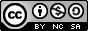 